PREFEITURA MUNICIPAL DE CARATINGA/MG - Extrato de Resultado – Pregão Presencial 088/2018. Objeto: aquisição de herbicida e inseticida, para o controle de pragas urbanas e rurais, atendendo a demanda das Secretarias Municipais. Vencedor com menor preço por item: ICEBERG DISTRIBUIDORA LTDA – ME: item 01. Valor global final: R$ 19.700,00 (dezenove mil e setecentos reais); PRAG MINAS COMÉRCIO AGROPECUÁRIO EIRELI – ME: item 02. Valor global final: R$ 1.200,00 (um mil e duzentos reais). Caratinga/MG, 26 de setembro de 2018. Bruno César Veríssimo Gomes – Pregoeiro. 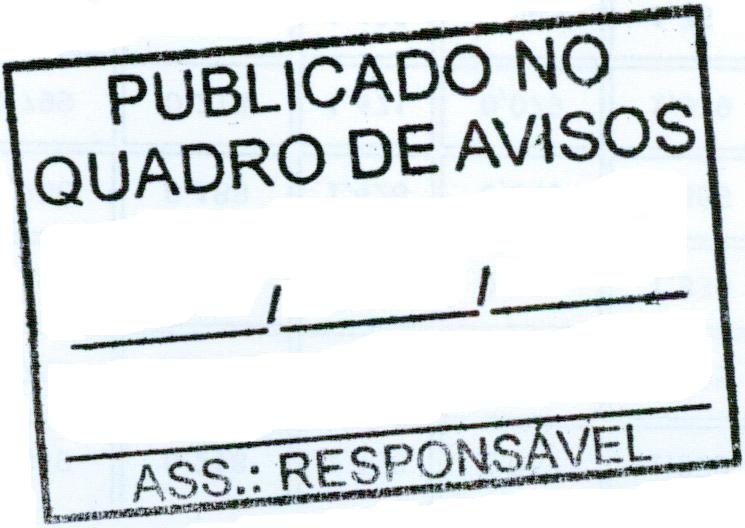 